APSTIPRINĀTSSiguldas novada pašvaldībasIepirkuma komisijas sēdē2019.gada 02.aprīlī(protokols Nr.13)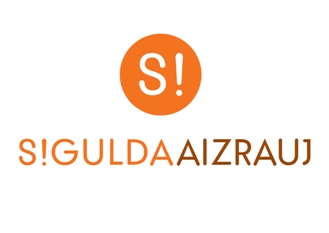 IEPIRKUMA(pamatojoties uz Publisko iepirkumu likuma 9.pantu)„Drukas iekārtu toneru un tintes kārtridžu piegāde un uzpilde Siguldas novada pašvaldībai un tās iestādēm” (identifikācijas Nr. SNP 2019/13)NOLIKUMSSiguldas novads	20191. Vispārīgā informācija1.1. Iepirkuma identifikācijas numurs SNP 2019/131.2. Pasūtītājs         	1.2.1.	Siguldas novada pašvaldībaPasūtītāja rekvizīti:				Darba laiki:Pils iela 16, Siguldā				Pirmdiena	8:00 – 13:00 14:00 – 18:00Reģ. Nr.90000048152				Otrdiena	8:00 – 13:00 14:00 – 17:00Konts: LV15UNLA0027800130404		Trešdiena	8:00 – 13:00 14:00 – 17:00Tālr. Nr.67970844				Ceturtdiena	8:00 – 13:00 14:00 – 18:00 e-pasta adrese: pasts@sigulda.lv		Piektdiena	8:00 – 14:00     1.2.2.	Iepirkuma komisijas izveidošanas pamatojums:Iepirkuma komisijas priekšsēdētāja				            Inga ZālīteIepirkuma komisijas priekšsēdētājas vietniece 			Rudīte BeteKomisijas locekļi							Anita Strautmane									Andis Ozoliņš                                                                                                            Signe PavasareIepirkuma komisija izveidota 25.01.2018. ar Siguldas novada pašvaldības domes sēdes lēmumu “Par izmaiņām Siguldas novada pašvaldības Iepirkuma komisijas sastāvā” (protokols Nr.2, §13), veiktas izmaiņas komisijas sastāvā 22.02.2018. ar Siguldas novada pašvaldības domes sēdes lēmumu (protokols Nr. 3, §8), veiktas izmaiņas komisijas sastāvā 17.01.2019. ar Siguldas novada pašvaldības domes sēdes lēmumu (protokols Nr. 2, §19) un Iepirkuma komisijas sastāvs noteikts ar 12.02.2019. rīkojumu Nr.10.-7./15 „Par Iepirkuma komisijas sastāva noteikšanu pēc izmaiņām Siguldas novada pašvaldības Iepirkuma komisijas sastāvā”.     	1.2.3. Kontaktpersonas:	1.2.3.1. Par iepirkuma procedūru:Inguna Abzalone, tālr. Nr.67800949, e-pasta adrese: iepirkumi@sigulda.lvvaiLīga Landsberga, tālr. Nr.67800949, e-pasta adrese: liga.landsberga@sigulda.lv 1.2.3.2. Par tehniskiem jautājumiem:Dzintars Strads tālr. Nr. 29253728, e-pasta adrese: dzintars.strads@sigulda.lv1.3. Iepirkuma priekšmets Drukas iekārtu toneru un tintes kārtridžu piegāde un uzpilde Siguldas novada pašvaldības administrācijai un tās iestādēm saskaņā ar Tehnisko specifikāciju (Nolikuma 2.pielikums) un Līguma projektu (Nolikuma 6.pielikums).CPV kods: 30125000-1 (fotokopētāju detaļas un piederumi). 1.4.	Iepirkuma dokumentu saņemšana1.4.1. Nolikumam ar pielikumiem ir nodrošināta tieša un brīva elektroniskā pieeja. Ar iepirkuma nolikumu var iepazīties Elektronisko iepirkumu sistēmā (turpmāk EIS) https://www.eis.gov.lv/EKEIS/Supplier/ un Siguldas novada pašvaldības tīmekļa vietnē www.sigulda.lv. 1.4.2.	Jebkura papildu informācija, tai skaitā atbildes uz ieinteresēto piegādātāju uzdotiem jautājumiem par iepirkuma nolikumu, tiks publicēta EIS e-konkursu apakšsistēmā https://www.eis.gov.lv/EKEIS/Supplier/ un Siguldas novada pašvaldības tīmekļvietnē www.sigulda.lv. 1.4.3. Ieinteresētajam piegādātājam ir pienākums sekot līdzi publicētajai informācijai. Pasūtītāja Iepirkuma komisija nav atbildīga par to, ja kāda ieinteresētā persona nav iepazinusies ar informāciju, kam ir nodrošināta brīva un tieša elektroniskā pieeja.1.5. Līguma izpildes laiks 1.5.1.	Ar uzvarējušo Pretendentu tiks slēgts 1 (viens) iepirkuma līgums.1.5.2.	Plānotais līguma darbības termiņš ir 5 (pieci) gadi no līguma noslēgšanas dienas, vai līdz brīdim, kad Pasūtītāja maksājumi par saņemtajām precēm sasniedz 41 000,00 EUR (četrdesmit viens tūkstotis euro) (bez PVN). 1.5.3. Preču piegādes vieta:1.5.3.1. Siguldas novada pašvaldība, Pils iela 16, Sigulda un pašvaldības iestādēs Siguldas novada teritorijas robežās. Pašvaldību iestāžu atrašanās vietas pieejamas: https://www.sigulda.lv/public/lat/kontakti1/atrasanas_vieta/.   1.6. Piedāvājuma iesniegšanas vieta, datums, laiks un kārtība1.6.1. Pretendenti piedāvājumus var iesniegt līdz  15.04.2019. plkst.11.00 209.kabinetā, 2.stāvā, Zinātnes ielā 7, Siguldas pagastā, Siguldas novadā, pie jaunākā speciālista iepirkumu jautājumos, iesniedzot tos personīgi vai atsūtot pa pastu. Pasta sūtījumam jābūt nogādātam šajā punktā noteiktajā adresē līdz augstākminētajam termiņam. 1.6.2.	Piedāvājumi, kas iesniegti pēc Nolikuma 1.6.1.punktā minētā termiņa, netiks pieņemti. Pa pastu sūtītos piedāvājumus, kas saņemti pēc minētā termiņa, neatvērtus nosūtīs atpakaļ iesniedzējam. 1.7. Piedāvājuma nodrošinājumsIesniedzot Piedāvājumu, Pretendentam piedāvājuma nodrošinājums nav jāiesniedz.1.8. Piedāvājuma noformēšana1.8.1.	Piedāvājums iesniedzams aizlīmētā un aizzīmogotā aploksnē (vai citā iepakojumā), uz kuras jānorāda:1.8.1.1. pasūtītāja nosaukums un adrese;1.8.1.2. pretendenta nosaukums un adrese; 1.8.1.3. atzīme: ”Piedāvājums iepirkumam„Drukas iekārtu toneru un tintes kārtridžu piegāde un uzpilde Siguldas novada pašvaldībai un tās iestādēm”identifikācijas Nr. SNP 2019/13neatvērt līdz 15.04.2019. plkst.11:00”1.8.2. Piedāvājums sastāv no trim daļām:pretendentu atlases dokumentiem (1 oriģināls un 1 kopija);tehniskā piedāvājuma (1 oriģināls un 1 kopija);finanšu piedāvājuma (1 oriģināls un 1 kopija). 1.8.3. Piedāvājuma visas daļas iesniedz Nolikuma 1.8.1.punktā minētajā aploksnē (vai citā iepakojumā). Piedāvājuma dokumentiem jābūt sanumurētiem, cauršūtiem (caurauklotiem) tā, lai dokumentus nebūtu iespējams atdalīt, un jāatbilst pievienotajam satura radītājam (uz piedāvājuma daļu oriģināliem un to kopijām norāda attiecīgi „ORIĢINĀLS” un „KOPIJA”). 1.8.4.	Piedāvājuma dokumentus izstrādāt atbilstoši 2018.gada 4.septembra Ministru kabineta noteikumu Nr.558 „Dokumentu izstrādāšanas un noformēšanas kārtība” un Dokumentu juridiskā spēka likuma prasībām.1.8.5.  Piedāvājums jāsagatavo valsts valodā. Ja kāds no Pretendenta iesniegtajiem dokumentiem nav valsts valodā, tas jānoformē atbilstoši Ministru kabineta 2000.gada 22.augusta noteikumos Nr.291 „Kārtība, kādā apliecināmi dokumentu tulkojumi valsts valodā” 6.punktā norādītajam. 1.8.6.	Elektroniskā veidā jāiesniedz tehniskais piedāvājums un finanšu piedāvājums. Tiem jābūt veidotiem kā Microsoft Word un/vai Excel dokumentiem. Elektroniskajam datu nesējam (CD), kas satur tehnisko piedāvājumu un finanšu piedāvājumu, jābūt ievietotam Nolikuma 1.8.1.punktā minētajā aploksnē. Ja konstatētas pretrunas starp Pretendenta iesniegto piedāvājuma oriģinālu, piedāvājuma kopijām un iesniegto CD disku, tad tiks vērtēta piedāvājuma oriģinālā iekļautā informācija.1.8.7.	Iesniegtie piedāvājumi, izņemot Nolikuma 1.6.2.punktā noteikto gadījumu, ir Pasūtītāja īpašums un netiek atdoti atpakaļ Pretendentiem.1.9. Informācijas sniegšana un apmaiņa1.9.1.	Papildu informācijas sniegšana par iepirkuma dokumentos iekļautajām prasībām attiecībā uz piedāvājumu sagatavošanu un iesniegšanu vai Pretendentu atlasi tiek nodrošināta 3 (trīs) darba dienu laikā, bet ne vēlāk kā 4 (četras) dienas pirms piedāvājuma iesniegšanas termiņa beigām, ja Pretendents informāciju pieprasījis laikus.1.9.2.	Papildu informācija, tai skaitā atbildes uz ieinteresēto piegādātāju uzdotiem jautājumiem par iepirkuma nolikumu, tiks publicētas EIS e-konkursu apakšsistēmā https://www.eis.gov.lv/EKEIS/Supplier/ un Siguldas novada pašvaldības tīmekļvietnē www.sigulda.lv.1.9.3.	Laikā no piedāvājumu iesniegšanas dienas līdz to atvēršanas brīdim Pasūtītājs nesniedz informāciju par citu piedāvājumu esamību. Piedāvājumu vērtēšanas laikā līdz rezultātu paziņošanai Pasūtītājs nesniedz informāciju par vērtēšanas procesu.2. Informācija par iepirkuma priekšmetu2.1. Iepirkuma priekšmeta apraksts 2.1.1.	Iepirkuma priekšmets drukas iekārtu toneru un tintes kārtridžu piegāde un uzpilde Siguldas novada pašvaldībai un tās iestādēm saskaņā ar Tehnisko specifikāciju (Nolikuma 2.pielikums) un Līguma projektu (Nolikuma 6.pielikums).CPV kods: 30125000-1 (fotokopētāju detaļas un piederumi).2.1.2.	Uzvarējušā Pretendenta pienākums ir piegādāt Preci nevainojamā kvalitātē atbilstoši Tehniskajā specifikācijā (Nolikuma 2.pielikums) noteiktajām prasībām, lai Pasūtītājs pēc minēto drukas izejmateriālu saņemšanas varētu uzsākt to pilnīgu lietošanu.  2.1.3. Pretendents nodrošina piegādāto oriģinālo vai uzpildīto kasetņu derīguma termiņu un garantijas laiku ne mazāku par 24 (divdesmit četri) mēnešiem no Preces piegādes dienas.2.1.4.	Nolikumā noteiktajā kārtībā Pretendents iesniedz piedāvājumu par visu apjomu.2.1.5.	Pretendentam nav tiesību iesniegt piedāvājuma variantus.2.1.6.	Visus izdevumus, kas saistīti ar preču piegādi līdz Nolikuma 1.5.3. punktā norādītajai adresei sedz Pretendents.2.1.7.	Pasūtītājs, līguma izpildes laikā, ir tiesīgs izvēlēties arī citus materiālus un rezerves daļas, pēc attiecīgās tā brīža cenas, piemērojot Finanšu piedāvājumā (Nolikuma 5.pielikums) norādīto atlaidi.3. Prasības un iesniedzamie dokumentiIepirkumā var piedalīties piegādātāji Publisko iepirkumu likuma (turpmāk arī – PIL) 1.panta 22.punkta izpratnē, kuri ir iesnieguši Nolikuma 3.sadaļā minētos dokumentus. Piedalīšanās iepirkumā ir Pretendenta brīvas gribas izpausme. Iepirkuma noteikumi visiem Pretendentiem ir vienādi.4. Iepirkuma norisePar visiem ar iepirkuma organizēšanu un norisi saistītiem jautājumiem ir atbildīga Siguldas novada pašvaldības Iepirkuma komisija. Iepirkuma komisijas uzdevums ir izvēlēties Pretendentu, kura piedāvājums atbilst Nolikuma prasībām.4.1. Piedāvājumu vērtēšana4.1.1.	Pēc Pretendentu piedāvājumu atlases pārbaudes, tehnisko un finanšu piedāvājumu atbilstības pārbaudes nolikumā noteiktajām prasībām, no atbilstošajiem piedāvājumiem Pasūtītāja Iepirkuma komisija izvēlas piedāvājumu saskaņā ar PIL 51.pantā paredzēto piedāvājuma izvēles kritēriju – saimnieciski visizdevīgākais piedāvājums, kuru nosaka, ņemot vērā tikai piedāvāto kopējo cenu (Nolikuma 5.pielikuma Tabula Nr.1 + Tabula Nr.2).4.1.2. Vērtējot piedāvājumu, Pasūtītāja Iepirkuma komisija ņems vērā Finanšu piedāvājuma formā (Nolikums 5.pielikums) norādītās cenas bez pievienotās vērtības nodokļa.4.1.5. Ja Pasūtītājs pirms lēmuma pieņemšanas konstatē, ka diviem vai vairākiem Pretendentiem ir vienāda cena, tad Pasūtītājs izvēlas tā Pretendenta piedāvājumu, kurš piedāvājis lielāku atlaidi Finanšu piedāvājumā (Nolikuma 5.pielikums).4.2. Aritmētisku kļūdu labošanaAritmētisku kļūdu labošanu Iepirkuma komisija veic saskaņā ar PIL 41.panta devīto daļu.4.3. Nepamatoti lēta piedāvājuma noteikšanaJa Pretendenta iesniegtais piedāvājums ir nepamatoti lēts, Iepirkuma komisija rīkojas saskaņā ar PIL 53.pantu.4.4.	Gadījumā, ja iepirkumam tiks iesniegts tikai viens piedāvājums, kas pilnībā atbildīs Nolikuma prasībām, Pretendents, kas iesniedzis šo piedāvājumu, var tikt atzīts par iepirkuma uzvarētāju.4.5.	Ja neviens no iesniegtajiem piedāvājumiem netiks izskatīts vai netiks atzīts par atbilstošu, Iepirkuma komisijai ir tiesības uzvarētāju nepaziņot un iepirkumu izbeigt. Šādā gadījumā Iepirkuma komisija pieņem lēmumu par jauna iepirkuma organizēšanu.5. Iepirkuma līgums5.1.	Pasūtītājs slēgs iepirkuma līgumu (Nolikuma 6.pielikums) ar izraudzīto Pretendentu, pamatojoties uz tā iesniegto piedāvājumu un saskaņā ar iepirkuma Nolikumu. 5.2.	Uzvarējušam Pretendentam iepirkuma līgums ir jānoslēdz ar Pasūtītāju ne vēlāk, kā 5 (piecu) darba dienu laikā pēc rakstiska uzaicinājuma (uz Pretendenta norādīto e-pasta adresi) par iepirkuma līguma noslēgšanu izsūtīšanas brīža. Ja šajā punktā minētajā termiņā Pretendents neparaksta iepirkuma līgumu, tas tiek uzskatīts par Pretendenta atteikumu slēgt iepirkuma līgumu.5.3.	Ja uzvarējušais Pretendents kavējas vai atsakās slēgt iepirkuma līgumu Nolikuma 5.2.punktā minētajā termiņā, iepirkuma līgums tiks slēgts ar nākamo Pretendentu, kurš iesniedzis saimnieciski visizdevīgāko piedāvājumu.5.4.	Grozījumus iepirkuma līgumā, izdara, ievērojot PIL 61.panta noteikumus.6. Iepirkuma komisijas tiesības un pienākumi6.1.1. Pārbaudīt nepieciešamo informāciju kompetentā institūcijā, publiski pieejamās datubāzēs vai citos publiski pieejamos avotos, ja tas nepieciešams piedāvājumu atbilstības pārbaudei, Pretendentu atlasei, piedāvājumu vērtēšanai un salīdzināšanai, kā arī lūgt, lai kompetenta institūcija papildina vai izskaidro dokumentus, kas iesniegti komisijai. Pasūtītājs termiņu nepieciešamās informācijas iesniegšanai nosaka samērīgi ar laiku, kas nepieciešams šādas informācijas sagatavošanai un iesniegšanai.6.1.2.	Ja Pasūtītājs ir pieprasījis izskaidrot vai papildināt iesniegtos dokumentus, bet Pretendents to nav izdarījis atbilstoši Pasūtītāja noteiktajām prasībām, Pasūtītājam nav pienākums atkārtoti pieprasīt, lai tiek izskaidrota vai papildināta šajos dokumentos ietvertā informācija.6.1.3.	Pieaicināt ekspertu Pretendenta piedāvājuma noformējuma pārbaudei, piedāvājuma atbilstības pārbaudei, kā arī piedāvājuma vērtēšanai.6.1.4.	Pieprasīt, lai Pretendents precizētu informāciju par savu piedāvājumu, ja tas nepieciešams piedāvājuma noformējuma pārbaudei, Pretendentu atlasei, piedāvājuma atbilstības pārbaudei, kā arī piedāvājumu vērtēšanai un salīdzināšanai.6.1.5.	Ja piedāvājums nav noformēts atbilstoši Nolikuma 1.8.punktā minētajām prasībām un/vai iesniegtie dokumenti neatbilst kādai no Nolikuma 3.sadaļas prasībām, Iepirkumu komisija var lemt par iesniegtā piedāvājuma tālāko neizskatīšanu un nevērtēšanu, pieņemot argumentētu lēmumu par to.6.1.6.	Ja Pretendenta  (Nolikuma 1.pielikums) nav aizpildīts pilnībā vai atbilstoši prasītajai informācijai, Iepirkuma komisija turpmāk šo piedāvājumu neizskata un nevērtē. Šajā gadījumā Pretendenta iesniegtais Piedāvājums paliek Pasūtītāja īpašumā un netiek atdots Pretendentam.6.1.7.	Normatīvajos aktos noteiktajā kārtībā labot aritmētiskās kļūdas Pretendentu finanšu piedāvājumos, informējot par to Pretendentu.6.1.8.  Iepirkuma komisija Pretendentu, kuram būtu piešķiramas iepirkuma līguma slēgšanas tiesības, izslēdz no dalības iepirkumā jebkurā no Publisko iepirkumu likuma 9.panta astotajā daļā minētajiem gadījumiem. Izslēgšanas nosacījumu pārbaudi Pasūtītājs veic atbilstoši PIL 9.panta devītajā, desmitajā, vienpadsmitajā un divpadsmitajā daļā noteiktajam.6.1.9. Pirms lēmuma pieņemšanas par līguma slēgšanas tiesību piešķiršanu, Iepirkuma komisija attiecībā uz Pretendentu, kuram būtu piešķiramas līguma slēgšanas tiesības, veic pārbaudi par Starptautisko un Latvijas Republikas nacionālo sankciju likuma 11.1 panta pirmajā un otrajā daļā minēto izslēgšanas gadījumu esamību Starptautisko un Latvijas Republikas nacionālo sankciju likuma 11.1 pantā noteiktajā kārtībā.6.1.10. Izvēlēties nākamo saimnieciski visizdevīgāko piedāvājumu, ja izraudzītais Pretendents atsakās slēgt iepirkuma līgumu ar Pasūtītāju. 6.1.11. Lemt par iepirkuma izbeigšanu vai pārtraukšanu.6.1.12. Neizvēlēties nevienu no piedāvājumiem, ja tie pārsniedz Siguldas novada pašvaldības budžetā piešķirtos līdzekļus.6.1.13. Noraidīt piedāvājumus, ja tie neatbilst iepirkuma Nolikuma prasībām vai Pretendents ir sniedzis nepatiesu informāciju savas kvalifikācijas novērtēšanai, vai vispār nav sniedzis pieprasīto informāciju.6.1.14. Iepirkuma komisija patur sev tiesības nekomentēt iepirkuma norises gaitu. 6.2.   Iepirkuma komisijas pienākumi6.2.1.	Nodrošināt iepirkuma norisi un dokumentēšanu.6.2.2. 	Nodrošināt Pretendentu brīvu konkurenci, kā arī vienlīdzīgu un taisnīgu attieksmi pret tiem.6.2.3. Pēc ieinteresēto personu pieprasījuma normatīvajos aktos noteiktajā kārtībā sniegt informāciju par nolikumu.6.2.4. Vērtēt Pretendentu piedāvājumus saskaņā ar PIL, citiem normatīvajiem aktiem un Nolikumu, izvēlēties piedāvājumu vai pieņemt lēmumu par iepirkuma izbeigšanu bez rezultātiem, vai iepirkuma pārtraukšanu. 6.2.5.	Rakstiski informēt Pretendentus par iesniegto materiālu vērtēšanas gaitā konstatētām aritmētiskām kļūdām.6.2.6.	Lemt par piedāvājuma atdošanu Pretendentam gadījumos, kad nav ievērota Nolikumā noteiktā piedāvājumu iesniegšanas kārtība.6.2.7.	Noteikt iepirkuma uzvarētāju.6.2.8.	3 (trīs) darba dienu laikā pēc lēmuma pieņemšanas rakstiski informēt visus Pretendentus par iepirkuma rezultātiem.6.2.9.	Nosūtīt informāciju Iepirkumu uzraudzības birojam www.iub.gov. un ievietot informāciju Siguldas novada pašvaldības tīmekļa vietnē www.sigulda.lv un EIS e-konkursu apakšsistēmā https://www.eis.gov.lv/EKEIS/Supplier/7. Pretendenta tiesības un pienākumi7.1. Pretendenta tiesības7.1.1. 	Piedāvājuma sagatavošanas laikā Pretendentam ir tiesības rakstveidā vērsties pie Iepirkuma komisijas neskaidro jautājumu precizēšanai.7.1.2.	Līdz piedāvājumu iesniegšanas termiņa beigām Pretendents ir tiesīgs atsaukt vai mainīt savu iesniegto piedāvājumu. Atsaukumam ir bezierunu raksturs, un tas izbeidz dalībnieka turpmāko līdzdalību iepirkumā. Piedāvājums atsaucams vai maināms, pamatojoties uz rakstveida iesniegumu, kas saņemts līdz piedāvājumu iesniegšanas termiņa beigām un apstiprināts ar uzņēmuma zīmogu un Pretendenta pilnvarotas personas parakstu.7.1.3.	Ja Pretendents, kas iesniedzis piedāvājumu iepirkumā, uzskata, ka ir aizskartas tā tiesības vai ir iespējams šo tiesību aizskārums, ir tiesīgs pieņemto lēmumu pārsūdzēt Administratīvajā rajona tiesā Administratīvā procesa likumā noteiktajā kārtībā viena mēneša laikā no Iepirkuma komisijas lēmuma spēkā stāšanās brīža. Administratīvās rajona tiesas spriedumu var pārsūdzēt kasācijas kārtībā Augstākās tiesas Senāta Administratīvo lietu departamentā. Lēmuma pārsūdzēšana neaptur tā darbību.7.2. Pretendenta pienākumi7.2.1. 	Sagatavot piedāvājumus atbilstoši Nolikuma prasībām.7.2.2. 	Sniegt patiesu informāciju.7.2.3. Sniegt atbildes uz Iepirkuma komisijas pieprasījumiem par papildu informāciju, kas nepieciešama piedāvājumu noformējuma pārbaudei, Pretendentu atlasei, piedāvājumu atbilstības pārbaudei, salīdzināšanai un vērtēšanai.7.2.4. 	Segt visas izmaksas, kas saistītas ar piedāvājumu sagatavošanu un iesniegšanu.Personas datu aizsardzībaDatu pārzinis ir Siguldas novada pašvaldība, reģistrācijas Nr. 90000048152, juridiskā adrese: Pils iela 16, Sigulda, Siguldas novads, kas veic personas datu apstrādi publisko iepirkumu veikšanas nolūkam;Papildus informāciju par minēto personas datu apstrādi var iegūt Siguldas novada pašvaldības tīmekļa vietnes www.sigulda.lv sadaļā Pašvaldība/Privātuma politika, iepazīstoties ar Siguldas novada pašvaldības iekšējiem noteikumiem “Par Siguldas novada pašvaldības personas datu apstrādes privātuma politiku” vai klātienē Siguldas novada pašvaldības klientu apkalpošanas vietās."Pielikumi:1.pielikums	Pretendenta pieteikums. 2.pielikums	Tehniskā specifikācija.3.pielikums 	Apliecinājums par Pretendenta pieredzi. 4.pielikums 	Informācija par pretendenta apakšuzņēmējiem.5.pielikums	Finanšu piedāvājuma forma.6.pielikums	Līguma projekts.pielikumsPRETENDENTA PIETEIKUMS“Drukas iekārtu toneru un tintes kārtridžu piegāde un uzpilde Siguldas novada pašvaldībai un tās iestādēm”(identifikācijas Nr. SNP 2019/13)Iepazinušies ar iepirkuma „Drukas iekārtu toneru un tintes kārtridžu piegāde un uzpilde Siguldas novada pašvaldībai un tās iestādēm” (identifikācijas Nr. SNP 2019/13) nolikumu un pieņemot visus tā noteikumus, es, šī pieteikuma beigās parakstījies, apstiprinu, ka piekrītu iepirkuma Nolikuma noteikumiem, un piedāvāju veikt: drukas iekārtu toneru un tintes kārtridžu piegādi un uzpildi saskaņā ar iepirkuma Nolikumu, par kopējo cenu:Piedāvātā atlaide toneriem un kasetnēm, kuras nav iekļautas tehniskajā specifikācijā: _______ (________________) %. Preču garantijas laiks (norādīt mēnešos): ________________ mēneši.Apliecinām, ka izpildot darbus, tiks ievēroti Pasūtītāja pārstāvju norādījumi.Apliecinām, ka mūsu rīcībā ir visi tehniskie un personāla resursi, lai kvalitatīvi un savlaicīgi nodrošinātu Pasūtītājam nepieciešamo preču piegādi/pakalpojuma sniegšanu.Apliecinām, ka preču apjoms ir skaidrs un ka to var realizēt/piegādāt, atbilstoši Nolikumam un tā pielikumiem.Apliecinām, ka piekrītam visiem iepirkuma līguma projekta noteikumiem (Nolikuma 6.pielikums). Atļaujam Pasūtītājam iepirkuma ietvaros un tā rezultātā noslēgtā iepirkuma līguma administrēšanai, apstrādāt savā piedāvājumā norādīto fizisko personu datus saskaņā ar Fizisko personu datu aizsardzības likumu.Ar šo mēs uzņemamies pilnu atbildību par iesniegto piedāvājumu, tajā ietverto informāciju, noformējumu, atbilstību iepirkuma Nolikuma prasībām. Visas iesniegtās dokumentu kopijas atbilst oriģinālam, sniegtā informācija un dati ir patiesi.Neesam iesnieguši nepatiesu informāciju savas kvalifikācijas novērtēšanai.Piedāvājuma derīguma termiņš ir _________ dienas (ne mazāk kā 90 dienas).Informācija, kas pēc Pretendenta domām ir uzskatāma par ierobežotas pieejamības informāciju, atrodas Pretendenta piedāvājuma _________________________ lpp. Informācija, kas pēc Pretendenta domām ir uzskatāma par komercnoslēpumu, atrodas Pretendenta piedāvājuma _________________________ lpp.Piedāvājums dalībai iepirkumā sastāv no __________ lpp.Vārds, Uzvārds		_____________________________________Ieņemamais amats	_____________________________________Paraksts		_____________________________________Datums			__________		_________________2.pielikumsTEHNISKĀ SPECIFIKĀCIJABIROJA TEHNIKAS IZEJMATERIĀLU UZSKAITĪJUMS Toneri tiks pasūtīti pēc reālās vajadzības un Pasūtītājam nav pienākums pirkt visu šajā specifikācijā uzskaitīto iekārtu izejmateriālus (kasetnes), kā arī, saraksts laika gaitā var tik papildināts vai mainīts.Piedāvātajam tonerim jānodrošina tik lpp. izdruku skaitu, cik paredzēts izdrukāt ar specifikācijā minēto attiecīga koda toneri.Piedāvātajam atjaunotajam tonerim vai kasetnei jābūt vismaz ar tādu pašu vai lielāku ietilpību (drukājamo lapu skaita ziņā), kā norādījis oriģinālās kasetnes ražotājs. Piegādājot oriģinālo ražotāja toneri, tam jābūt marķētam ar ražotāja marķējumu un neatplēstā ražotāja iepakojumā. Drukas iekārtu izejmateriālu piegādi (atjaunošanu) Siguldas pilsētas pašvaldībai un tās iestādēm Piegādātājam jānodrošina ne vēlāk kā 3 (trīs) darba dienu laikā no pasūtījuma izdarīšanas brīža.3.pielikums Apliecinājums par pretendenta pieredzi1.	Pretendenta nosaukums:	_______________________________________________	Reģistrācijas Nr._______________________________________________________Apliecinām, ka mums ir pieredze atbilstoši iepirkuma Nolikuma 3.5.punktā noteiktajai prasībai:Ar šo uzņemos pilnu atbildību par apliecinājumā ietverto informāciju, atbilstību Nolikuma prasībām. Sniegtā informācija un dati ir patiesi.Vārds, Uzvārds			_____________________________________Ieņemamais amats			_____________________________________Paraksts				_____________________________________Datums				__________		_________________4.pielikumsInformācija par pretendenta apakšuzņēmējiem1.	Pretendenta nosaukums:	_______________________________________________________	Reģistrācijas Nr.		_______________________________________________________Ar šo uzņemos pilnu atbildību, ka sniegtā informācija un dati ir patiesi.Vārds, uzvārds				_____________________________________Ieņemamais amats			_____________________________________Paraksts				_____________________________________Datums					__________		_________________5.pielikumsFinanšu piedāvājuma formaMēs _____________________________________________________________________________pretendenta nosaukums, Reģ. Nr.piedāvājam piegādāt drukas iekārtu izejmateriālus vai nodrošināt to uzpildi Siguldas novada pašvaldībai un  tās iestādēm, kas saistīts ar iepirkumu „Drukas iekārtu toneru un tintes kārtridžu piegāde un uzpilde Siguldas novada pašvaldībai un tās iestādēm” (identifikācijas Nr. SNP 2019/13), par kopējo summu 41 000,00 euro (bez PVN) saskaņā ar iepirkuma Nolikuma un tā pielikumu nosacījumiem:Summa kopā (Tabula Nr.1 + Tabula Nr.2)Piedāvātā atlaide toneriem un kasetnēm, kuras nav iekļautas tehniskajā specifikācijā (Nolikuma 2.pielikums): _______ (________________) %. Summā ir iekļautas preču ražošanas un piegādes izmaksa, kā arī visi Latvijas Republikas normatīvajos aktos paredzētie nodokļi un nodevas, izņemot pievienotās vērtības nodokli.Ar šo uzņemos pilnu atbildību par finanšu piedāvājuma formā ietverto informāciju, atbilstību nolikuma prasībām. Sniegtā informācija un dati ir patiesi.Vārds, uzvārds			_____________________________________Ieņemamais amats			_____________________________________Paraksts				_____________________________________Datums				__________		_________________6.pielikums	Drukas iekārtu toneru un tintes kārtridžu piegāde un uzpilde Siguldas novada pašvaldībai un tās iestādēmLĪGUMS Nr. ____________Siguldā 					                  		2019.gada ___. ____________Siguldas novada pašvaldība, reģistrācijas Nr.90000048152, juridiskā adrese Pils ielā 16, Sigulda, Siguldas novads, tās izpilddirektores Jeļenas Zarandijas personā, kura rīkojas pamatojoties uz Siguldas novada pašvaldības domes 2017.gada 10.augusta saistošajiem noteikumiem Nr.20 „Siguldas novada pašvaldības nolikums” (prot.Nr.14., §1), turpmāk tekstā saukta Pasūtītājs, no vienas puses, un    	____________________, reģistrācijas Nr. ________________, juridiskā adrese ______________, kuru pārstāv ____________________, kura/-š rīkojas pamatojoties uz ________________________, turpmāk tekstā saukts Piegādātājs, no otras puses,abi kopā un katrs atsevišķi turpmāk līguma tekstā saukti par Līdzējiem, pamatojoties uz Siguldas novada pašvaldības rīkoto iepirkumu “Drukas iekārtu toneru un tintes kārtridžu piegāde un uzpilde Siguldas novada pašvaldībai un tās iestādēm” identifikācijas Nr. SNP 2019/13, turpmāk šā līguma tekstā saukts - Iepirkums, rezultātiem, noslēdz šādu līgumu (turpmāk tekstā Līgums):LĪGUMA PRIEKŠMETSPasūtītājs pērk no Piegādātāja, bet Piegādātājs Pasūtītājam pārdod un piegādā drukas iekārtu jaunus oriģinālos tonerus, uzpildītas kasetnes (turpmāk – Preces), saskaņā ar Līgumu, Iepirkuma nolikumu, Tehnisko piedāvājumu (Līguma pielikums Nr.2), Finanšu piedāvājumu (Līguma pielikums Nr.3) un Tehnisko specifikāciju (Līguma pielikums Nr.1) (turpmāk arī – Pakalpojumi). Piegādātājs piegādā Preces Pasūtītājam Pils ielā 16, Sigulda, Siguldas novads, LV-2150.Pasūtītājs Līguma ietvaros nav saistīts ar konkrētu iepirkuma apjomu un Pakalpojumus pasūta atbilstoši vajadzībām un finanšu iespējām.  Piegādātājs Līguma 1.1.punktā minētos Pakalpojumus sniedz ar savu darbaspēku, darba rīkiem, ierīcēm un materiāliem, kuru vērtība ir ierēķināta Pasūtītāja atlīdzībā. Pasūtītājs un Piegādātājs vienojas, ka Pasūtītājs ir tiesīgs izvēlēties Preces, kuras nav minētas Tehniskajā specifikācijā (Līguma pielikums Nr.1), tām piemērojot Finanšu piedāvājumā (Līguma pielikums Nr.3) norādīto atlaidi.LĪGUMA SUMMA UN SAMAKSAS KĀRTĪBAKopējā līguma summa nepārsniedz 41 000,00 EUR (četrdesmit vienu tūkstoti euro un nulle centi) bez pievienotās vērtības nodokļa (turpmāk – PVN). PVN tiek aprēķināts un maksāts papildus saskaņā ar spēkā esošo nodokļu likmi.Visus izdevumus, kas saistīti ar Preču piegādi līdz Līguma 1.2.apakšpunktā noteiktajai Pasūtītāja adresei sedz Piegādātājs. Faktiskā Līguma kopējā summa ir atkarīga no Pasūtītājam faktiski nepieciešamo Preču apjoma un līdz ar to tā var nesasniegt Līguma 2.1. apakšpunktā noteikto maksimālo pieļaujamo Līguma kopējo summu. Pasūtītājam nav pienākuma nodrošināt Piegādātājam Preču pasūtījumus maksimālās Līguma kopējās summas apmērā. Ja samaksa par Pasūtītāja faktiski pasūtītajām Precēm Līguma darbības laikā nesasniedz Līguma 2.1. apakšpunktā norādīto maksimālo Līguma kopējo summu, Piegādātājam nav tiesību celt jebkādas pretenzijas un prasības pret Pasūtītāju attiecībā uz šo apstākli.Pasūtītājs samaksā Piegādātajam par iepriekšējā mēnesī piegādātajām Precēm, atbilstoši finanšu piedāvājumā (Līguma pielikums Nr.3) noteiktajām Preču cenām līdz kārtējā mēneša 15. (piecpadsmitajam) datumam saskaņā ar Līdzēju abpusēji parakstītām Preču pavadzīmēm –rēķiniem vai Pakalpojumu pieņemšanas – nodošanas aktiem uz to pamata Pasūtītājam iesniegtiem Piegādātāja rēķiniem, ar pārskaitījumu uz rēķinā norādīto Piegādātāja bankas kontu. Tāpat Piegādātājs līdz katra nākamā mēneša 5.datumam elektroniskā formātā uz e-pasta adresi: rekini@sigulda.lv nosūta kopsavilkumu par iepriekšējā kalendārajā mēnesī izsniegtajiem rēķiniem Pasūtītājam.Gadījumā, ja Pasūtītājs nav veicis samaksu Līguma 2.4.apakšpunktā noteiktajā laikā, tad Piegādātājam ir pienākums nosūtīt atgādinājumu par rēķina samaksu uz e-pasta adresi: rekini@sigulda.lv. Gadījumā, ja Piegādātājs atgādinājumu nenosūta uz e-pasta adresi: rekini@sigulda.lv , tad samaksa Piegādātājam  tiek pārcelta uz nākamā mēneša maksājumu. Iepriekš minētajā gadījumā Piegādātājam nav tiesību pieprasīt Līguma 5.2.apakšpunktā minēto līgumsodu.Par Līgumā paredzēto maksājumu apmaksas dienu tiek uzskatīta diena, kurā tiek izdarīts attiecīgais maksājums. PREČU PIEGĀDES UN PAKALPOJUMU IZPILDES KĀRTĪBAPasūtītājs pasūta konkrētas Preces (nosakot daudzumu un sortimentu), noformējot abpusēji saskaņotu pasūtījumu. Piegādātājs piegādā konkrētās Preces un izpilda konkrēto Pakalpojumu atbilstoši Līgumam un Pasūtītāja pasūtījumam.  Piegādātājs piegādā Preces saskaņā ar Tehnisko specifikāciju (Līguma pielikums Nr.1) un Finanšu piedāvājumu (Līguma pielikums Nr.3) Pasūtītājam Pils ielā 16, Sigulda, Siguldas novads, LV-2150,  abpusēji saskaņotajā pasūtījumā noteiktajā termiņā, kas nevar būt garāks par 2 (divām) nedēļām. Pasūtītājs, pieņemot Preces vai Pakalpojumus, pārbauda to kvalitāti un atbilstību Līguma un pasūtījuma noteikumiem. Ja Pasūtītājs konstatē trūkumus vai neatbilstības piegādāto Preču kvalitātē, sortimentā vai daudzumā, tajā skaitā pēc Preču saņemšanas, tādus, ko nav iespējams vizuāli konstatēt Preču vai Pakalpojumu saņemšanas brīdī, Pasūtītājs par to paziņo Piegādātājam, un Piegādātājam ir pienākums 7 (septiņu) darba dienu laikā par saviem līdzekļiem apmainīt bojātās vai neatbilstošās Preces pret kvalitatīvām un atbilstošām vai piegādāt trūkstošās Preces. Pasūtītājam ir tiesības nepieņemt Preces līdz trūkumu novēršanai.Gadījumā, ja Piegādātājs kavē noteiktās Preces defektu novēršanas un/vai maiņas termiņu, tad tas maksā Pasūtītājam līgumsodu EUR 50,00 (piecdesmit euro) par katru kavējuma dienu. Aprēķinātie līgumsodi Piegādātājam ir jānomaksā 3 (trīs) darba dienu laikā, skaitot no dienas, kad Piegādātājs ir saņēmis no Pasūtītāja rēķinu par šajā Līguma punktā noteikto līgumsodu.Piegādātājs nodod Pasūtītājam Preces kopā ar to tehnisko dokumentāciju, Preču pavadzīmēm, pieņemšanas – nodošanas aktiem.Preču piegāde ir uzskatāma par izpildītu, un Preces uzskatāmas par piegādātām un nodotām Pasūtītājam brīdī, kad Līdzēji ir abpusēji parakstījuši Preču pavadzīmi - rēķinu vai Pakalpojumu pieņemšanas – nodošanas aktu, kā arī Piegādātājs ir nodevis Pasūtītājam Līguma 3.6. apakšpunktā minētos dokumentus.Piegādātājs Preču pavadzīmes-rēķinus un Pakalpojumu rēķinus noformē atbilstoši Latvijas Republikas normatīvajiem aktiem un norāda tajos: Pasūtītāja un Piegādātāja nosaukumu, juridiskos rekvizītus, Preču vai Pakalpojumu nosaukumus, vienas Preces vai Pakalpojumu vienības cenu, daudzumu, pirkuma maksu naudā (euro), norēķinu veidu, samaksas termiņu un Līguma datumu un numuru.Pasūtītājs nepieņem no Piegādātāja Līguma 3.8. apakšpunktā noteiktos dokumentus, ja tie nav atbilstoši noformēti, un līdz ar to neveic apmaksu.Atbildība par Preci un īpašuma tiesības uz to no Piegādātāja pāriet Pasūtītājam Preču pavadzīmes – rēķina abpusējas parakstīšanas brīdī.GARANTIJAPiegādātājs garantē un nodrošina:ka garantijas laikā Preces bojājumi, kas radušies ražotāja vai Piegādātāja vainas dēļ, jānovērš bez maksas;Pretendents nodrošina piegādāto oriģinālo vai uzpildīto kasetņu derīguma termiņu un garantijas laiku ne mazāku par __________________ /tiks precizēts pēc piedāvājumā norādītā/ mēnešiem no Preces piegādes dienas;4.1.3. garantijas laikā bojājumi jānovērš ne vēlāk kā 7 (septiņu) darba dienu laikā no bojājumu pieteikšanas brīža; ja 7 (septiņu) darba dienu laikā nav iespējams veikt Preces garantijas remontu, tad bojātā Prece jāaizstāj ar parametriem atbilstošu preci;4.1.4. Piegādātājam jānodrošina, lai visi oriģinālie izejmateriāli būtu iepriekš nelietoti un tiktu piegādāti oriģinālā, neatplēstā rūpnīcas iepakojumā;4.1.5. Preču atbilstību (kvalitātes un citu rādītāju) tās izgatavotāja tehniskajai dokumentācijai, Latvijas Republikā noteiktajiem standartiem, Līguma noteikumiem, kvalitātes sertifikātam un/vai atbilstības sertifikātam un Latvijas Republikas tiesību normatīvajiem aktiem;Pasūtītājs nekavējoties rakstiski paziņo Piegādātājam par jebkuru Preces bojājumu vai darbības traucējumiem, kas jānovērš garantijas ietvaros. Piegādātājam ne vēlāk kā 24 (divdesmit četru) stundu laikā no paziņošanas brīža jāierodas sastādīt aktu par konstatētajiem trūkumiem. Ja Piegādātājs šajā termiņā neierodas, Pasūtītājs vienpusēji sastāda aktu un tas ir saistošs Piegādātājam. Pamatojoties uz aktu par konstatētajiem trūkumiem, Piegādātājam Preču un Pakalpojumu garantijas laikā ne vēlāk kā 7 (septiņu) darba dienu laikā no akta parakstīšanas brīža jānomaina Prece vai tās daļas, kurām ir defekts, vai jānovērš Pakalpojumā konstatētais defekts bez papildus samaksas. Ja Piegādātājs nevar nodrošināt trūkumu novēršanu minētajā termiņā, tad Prece uz remonta laiku jāaizvieto ar ekvivalentu vai labāku. Ja Piegādātājs nevar nodrošināt Preces aizvietošanu, tad Pasūtītājs ir tiesīgs prasīt un Piegādātājam ir pienākums maksāt līgumsodu 10% apmērā no Preces cenas (bez PVN).Piegādātājs sedz visus izdevumus, kas saistīti ar bojāto Preču transportēšanu pie Piegādātāja, un no tā atpakaļ Pasūtītājam.Piegādātājs sedz visus Pasūtītāja zaudējumus, kas radušies Preču vai to sastāvdaļu vai Pakalpojumu darbības traucējumu rezultātā garantijas laikā.LĪDZĒJU ATBILDĪBAPar Preču piegādes termiņa kavēšanu, Pasūtītājam ir tiesības prasīt un Piegādātājam ir pienākums maksāt līgumsodu 0,3 % (nulle komats trīs procenti) apmērā no nepiegādāto Preču līgumcenas (bez PVN) par katru nokavējuma dienu, taču nepārsniedzot 10% (desmit procentus) no termiņā nepiegādāto Preču līgumcenas (bez PVN). Šī līgumsoda samaksa neatbrīvo Piegādātāju no Līguma saistību izpildes. Par maksājuma termiņu nokavējumu, Piegādātājam ir tiesības prasīt un Pasūtītājam ir pienākums maksāt nokavējuma procentus 0,3 % (nulle komats trīs procenti) apmērā no termiņā nesamaksātās naudas summas (bez PVN) par katru nokavējuma dienu, taču nepārsniedzot 10% (desmit procentus) no termiņā nesamaksātās naudas summas (bez PVN).Ja Līgumā noteiktajā termiņā saskaņā ar Līguma 3.4.apakšpunkta noteikumiem Piegādātājs neapmaina nekvalitatīvo Preci, tad Pasūtītājs ir tiesīgs pieprasīt Piegādātājam 10 (desmit) dienu laikā atmaksāt Pasūtītājam nekvalitatīvās Preces cenu un līgumsodu 10% (desmit procentu) apmērā no nekvalitatīvās Preces cenas (bez PVN). Šajā gadījumā Pasūtītājs atgriež bojāto preci Piegādātājam.Līguma 5.3. apakšpunktā noteiktajā gadījumā Pasūtītājs ir tiesīgs prasīt un Piegādātājam ir pienākums maksāt Pasūtītājam līgumsodu 10 % apmērā no atlikušās Līguma 2.1.apakšpunktā noteiktās maksimālās kopējās līgumcenas.Līdz brīdim, kad Piegādātājs nodod Preces Pasūtītājam, visu risku par Preču bojājumiem vai bojāeju nes Piegādātājs.Līgumsoda samaksa neatbrīvo Līdzējus no zaudējumu atlīdzināšanas pienākuma. Līdzēji ir atbildīgi par otram Līdzējam nodarītajiem zaudējumiem saskaņā ar Latvijas Republikas normatīvajiem aktiem.Visa informācija, kas kļuvusi Piegādātājam pieejama vai nonākusi Piegādātāja rīcībā atrodoties un pildot darbus Pasūtītāja telpās, ir uzskatāma par konfidenciālu informāciju. Piegādātājam un tā pārstāvjiem nav tiesību lietot, izplatīt un jebkādā veidā nodot to trešajām personām. Pretējā gadījumā, Piegādātājam ir pienākums segt Pasūtītājam un/vai trešajām personām nodarītos jebkādus zaudējumus, kas radušies saistībā ar šādas informācijas prettiesisku izmatošanu.NEPĀRVARAMAS VARAS APSTĀKĻILīdzēji tiek atbrīvoti no atbildības par daļēju vai pilnīgu Līgumā paredzēto saistību neizpildi, ja saistību neizpilde radusies nepārvaramu ārkārtēja rakstura apstākļu rezultātā, kurus Līdzēji nevarēja iepriekš paredzēt un novērst.Pie šādiem apstākļiem pieskaitāmi – ugunsnelaime, kara darbība, vispārēja avārija, epidēmija, dabas stihija, kā arī likumdevēja, izpildinstitūciju un tiesu darbības un to pieņemtie akti, kā arī citi apstākļi, kas neiekļaujas Līdzēju iespējamās kontroles un ietekmes robežās.Par nepārvaramas varas apstākli un saistību neizpildes vai neatbilstošu izpildes attaisnojumu nevar tikt atzīts Piegādātāja un citu iesaistīto personu saistību neizpilde vai nesavlaicīga izpilde.Tam Līdzējam, kas atsaucas uz nepārvaramu, ārkārtēja rakstura apstākļu darbību, 5 (piecu) darba dienu laikā par tiem jāpaziņo otram Līdzējam, norādot iespējamo saistību izpildes termiņu.Ja nepārvaramu ārkārtēja rakstura apstākļu dēļ Līguma izpilde aizkavējas vairāk kā par 30 (trīsdesmit) dienām, katram no Līdzējiem ir tiesības vienpusēji lauzt Līgumu. Ja Līgums šādā kārtā tiek izbeigts, nevienam no Līdzējiem nav tiesību pieprasīt no otra Līdzēja zaudējumu atlīdzību.LĪGUMA TERMIŅŠ UN PIRMSTERMIŅA IZBEIGŠANALīgums stājas spēkā ar tā abpusējas parakstīšanas brīdi un tiek noslēgts uz 5 (pieciem) gadiem vai līdz brīdim, kad Pasūtītāja maksājumi par saņemtajiem Pakalpojumiem vai piegādātajām Precēm sasniedz 41 000,00 EUR (četrdesmit vienu tūkstoti euro 00 centus) (bez PVN), kas ir maksimālā Līguma 2.1.apakšpunktā paredzētā Līguma summa. Līguma pirmstermiņa izbeigšana neatbrīvo Līdzējus no savstarpējo norēķinu veikšanas par faktiski izmantotajām tiesībām līdz Līguma laušanas brīdim.Pasūtītājs, nosūtot Piegādātājam rakstisku paziņojumu, ir tiesīgs vienpusēji izbeigt Līgumu šādos gadījumos:7.3.1. Piegādātājs kavē Preču (vai to daļas) piegādi vai Pakalpojumu izpildi ilgāk par 2 (divām) nedēļām;7.3.2. Piegādātājs ir pieļāvis Līguma saistību izpildes pārkāpumu vismaz 2 (divas) reizes;ir pasludināts Piegādātāja maksātnespējas process vai iestājas citi apstākļi, kas liedz vai liegs Piegādātājam turpināt Līguma izpildi saskaņā ar Līguma noteikumiem vai kas negatīvi ietekmē Pasūtītāja tiesības, kuras izriet no Līguma;Piegādātājs pārkāpj vai nepilda citu būtisku Līgumā paredzētu pienākumu;Piegādātājs Pasūtītājam nodarījis zaudējumus. Līguma 7.3.punktā noteiktajos gadījumos:Līgums tiek uzskatīts par izbeigtu dienā, kad otram Līdzējam nosūtīts paziņojums, kas parakstīts ar drošu elektronisko parakstu un nosūtīts Līguma 8.5.2.apakšpunktā noteiktajai Piegādātāja personai vai pēc 7 (septiņām) dienām no paziņojuma nodošanas pasta nodaļā, ja paziņojums tiek sūtīts pa pastu;Pasūtītājs nemaksā Piegādātājam līgumsodus, kā arī nesedz nekāda veida zaudējumus.Pasūtītājam ir tiesības vienpusēji atkāpties no Līgumu, rakstiski paziņojot par to Piegādātājam, ja jebkurā Līguma izpildes stadijā noskaidrojas, ka Piegādātājs nav spējīgs izpildīt Līgumā noteiktās saistības kopumā.Pasūtītājam ir tiesības vienpusēji atkāpties no Līguma, ja Līgumu nav iespējams izpildīt tādēļ, ka Līguma izpildes laikā ir piemērotas starptautiskās vai nacionālās sankcijas vai būtiski finanšu un kapitāla tirgus intereses ietekmējošas Eiropas Savienības vai Ziemeļatlantijas līguma organizācijas dalībvalsts noteiktās sankcijas (Starptautisko un Latvijas Republikas nacionālo sankciju likuma 111.panta trešā daļa).Rakstiski vienojoties, Līdzēji ir tiesīgi izbeigt Līgumu kāda cita iemesla dēļ.CITI NOTEIKUMIJebkuras izmaiņas vai papildinājumi Līgumā, ciktāl tie nav pretrunā ar Latvijas Republikas normatīvajiem aktiem publisko iepirkumu jomā, jānoformē rakstiski un jāparaksta abiem Līdzējiem. Šādas izmaiņas un papildinājumi ar to parakstīšanas brīdi kļūst par Līguma neatņemamu sastāvdaļu.Grozījumi līgumā izdarāmi, ievērojot Publisko iepirkumu likuma 61.panta noteikumus, un tie stājas spēkā un kļūst par līguma neatņemamu un būtisku sastāvdaļu tikai tad, ja šos grozījumus ir parakstījuši abi Līdzēji.Ja Piegādātājs plāno apakšuzņēmēju nomaiņu, tad tie ir nomaināmi saskaņā ar Publisko iepirkumu likuma 62.panta noteikumiem.Līguma izpildes laikā radušos strīdus Līdzēji risina sarunu ceļā vienojoties vai, ja vienošanās nav iespējama, strīdu izskata tiesā normatīvajos aktos noteiktajā kārtībā.Līdzēju pilnvarotie pārstāvji Līguma izpildē ir:Pasūtītāja pilnvarotais pārstāvis ir __________________, e-pasts: ______________, mob.: _____________, tai skaitā ar tiesībām kontrolēt Līguma izpildi, pasūtīt un pieņemt Preces un Pakalpojumus, iesniegt pretenzijas par Preču un Pakalpojumu izpildi, kā arī parakstīt jebkādus ar to saistītos dokumentus.Piegādātāja pilnvarotais pārstāvis ir _______________, e-pasts: _______________, mob.________________, tai skaitā ar tiesībām pieņemt izpildei Preču un Pakalpojumu pasūtījumus, pieņemt izpildei Pasūtītāja pretenzijas, izsniegt Preces un nodot Pakalpojumus, kā arī parakstīt jebkādus ar to saistītos dokumentus.Ja kādam no Līdzējiem tiek mainīts juridiskais statuss, atrašanās vieta vai citi rekvizīti, tad tas nekavējoties paziņo par to otram Līdzējam.Līgums sastādīts un parakstīts 2 (divos) eksemplāros, pa 1 (vienam) eksemplāram katram Līdzējam. Abiem Līguma eksemplāriem ir vienāds juridiskais spēks.Pielikumā : 	Tehniskā specifikācija;Tehniskais piedāvājums;Finanšu piedāvājums.LĪDZĒJU REKVIZĪTI UN PARAKSTI:Pasūtītājs:                                                                    Piegādātājs:Siguldas novada pašvadība 	Reģ. Nr. 90000048152                                            	Pils iela 16, Sigulda, LV–2150                                 	konts LV15UNLA0027800130404                          	A/S SEB BANKA	kods UNLALV2X	____________________                                            ________________________Izpilddirektore  J.Zarandija 		PrasībasAtbilstības pārbaude, iesniedzamie dokumentiPieteikums dalībai iepirkumāPieteikums dalībai iepirkumā3.1. Pretendents piesakās dalībai iepirkumā, iesniedzot pieteikumu un informāciju par sevi. 3.1.1. Pieteikums dalībai iepirkumā, ko sagatavo atbilstoši pievienotajai formai (Nolikuma 1.pielikums). 3.1.2. Personu apvienībai vai personālsabiedrībai jāiesniedz vienošanās, ko parakstījušas visu dalībnieku pārstāvošas personas ar pārstāvības tiesībām, kurā norādīts atbildīgais apvienības dalībnieks un pārstāvis, kas pilnvarots iesniegt piedāvājumu, pārstāvēt personu apvienību vai personālsabiedrību iepirkuma procedūras ietvaros, parakstīt iepirkuma līgumu, bez tam, vienošanās jānorāda atbildības sadalījums starp apvienības dalībniekiem, norādot kādus darbu veidus, un kādā apjomā, veiks katrs no apvienības dalībniekiem vai personālsabiedrības biedriem, ja tā tiks atzīta par uzvarētāju iepirkuma procedūrā. Jāiesniedz visu personu apvienības dalībnieku parakstīts apliecinājums, ka gadījumā ja personu apvienībai tiks piešķirtas līguma slēgšanas tiesības, līdz iepirkuma līguma slēgšanai, personu apvienība pēc savas izvēles izveidosies atbilstoši noteiktam juridiskam statusam vai noslēgs sabiedrības līgumu, vienojoties par apvienības dalībnieku atbildības sadalījumu.3.1.3. Pilnvara vai cits dokuments, kas ļauj piedāvājumu parakstījušai personai uzņemties saistības pretendenta vārdā.Atlases dokumentiAtlases dokumenti3.2. Pretendents, personālsabiedrība un visi personālsabiedrības biedri (ja piedāvājumu iesniedz personālsabiedrība) vai visi personu apvienības dalībnieki (ja piedāvājumu iesniedz personu apvienība), Pretendenta norādītie apakšuzņēmēji, kuru sniegto piegāžu vērtība ir vismaz 10% (desmit procenti) no kopējā finanšu piedāvājuma EUR bez PVN, Pretendenta norādītās personas, uz kuru iespējām Pretendents balstās, lai apliecinātu, ka tā kvalifikācija atbilst iepirkuma prasībām, ir reģistrētas normatīvajos aktos noteiktajā kārtībā. 3.2.1. Par reģistrācijas faktu Pasūtītāja Iepirkuma komisija pārliecināsies Uzņēmumu reģistra tīmekļa vietnē www.ur.gov.lv.3.2.2. Ja Pretendents ir reģistrēts ārvalstīs, tam ir jāiesniedz komercreģistra vai līdzvērtīgas komercdarbību reģistrējošas iestādes ārvalstīs izdotas reģistrācijas apliecības kopija.3.2.3. Ja par iepirkuma uzvarētāju tiks atzīta piegādātāju apvienība, tās pienākums 10 (desmit) dienu laikā skaitot no dienas, kad Pasūtītājs būs tiesīgs slēgt iepirkuma līgumu:3.2.3.1. izveidot personālsabiedrību, reģistrējot to normatīvos noteiktajā kārtībā Latvijas Republikas Uzņēmumu reģistrā vai līdzvērtīgā iestādē ārvalstīs, un iesniegt Pasūtītājam nepieciešamos dokumentus (Uzņēmuma reģistra izziņa par reģistrāciju oriģināls, Pretendenta vai notariāli apstiprināta kopija) līguma noslēgšanai vai3.2.3.2. noslēgt sabiedrības līgumu, vienojoties par apvienības dalībnieku atbildības sadalījumu un attiecīgo dokumentu normatīvajos aktos noteiktajā kārtībā apliecinātas kopijas iesniedz Pasūtītājam3.3. Pretendents var balstīties uz citu personu saimnieciskajām un finansiālajām iespējām, ja tas ir nepieciešams konkrētā iepirkuma līguma izpildei, neatkarīgi no savstarpējo attiecību tiesiskā rakstura.Šajā gadījumā Pretendents un persona, uz kuras saimnieciskajām un finansiālajām iespējām tas balstās, ir solidāri atbildīgi par iepirkuma līguma izpildi.3.3.1. Pretendents pierāda Pasūtītāja Iepirkuma komisijai, ka tā rīcībā būs nepieciešamie resursi, iesniedzot šo personu apliecinājumu vai vienošanos par sadarbību konkrētā līguma izpildē.3.3.2. Pretendenta un personas, uz kuras saimnieciskajām un finansiālajām iespējām Pretendents balstās, savstarpēji parakstīts apliecinājums vai noslēgta vienošanās, kurā norādīts, ka persona, uz kuras saimnieciskajām un finansiālajām iespējām Pretendents balstās, uzņemas solidāro atbildību par iepirkuma līguma izpildi, kā arī norādīts, kādā veidā un/vai formā šī persona ir paredzējusi izņemties solidāro atbildību par iepirkuma līguma izpildi.3.4. Pretendents var balstīties uz citu personu tehniskajām un profesionālajām iespējām, ja tas ir nepieciešams konkrētā iepirkuma līguma izpildei, neatkarīgi no savstarpējo attiecību tiesiskā rakstura.Pretendents, lai apliecinātu profesionālo pieredzi vai Pasūtītāja prasībām atbilstoša personāla pieejamību, var balstīties uz citu personu iespējām tikai tad, ja šīs personas veiks būvdarbus vai sniegs pakalpojumus, kuru izpildei attiecīgās spējas ir nepieciešamas.3.4.1. Pretendents pierāda Pasūtītāja Iepirkuma komisijai, ka tā rīcībā būs nepieciešamie resursi, iesniedzot šo personu apliecinājumu vai vienošanos par nepieciešamo resursu nodošanu Pretendenta rīcībā.3.5. Pretendents iepriekšējo 3 (trīs) gadu (skaitot līdz piedāvājumu iesniegšanas termiņam) laikā ir noslēdzis vismaz 1 (vienu) drukas iekārtu toneru un tintes kārtridžu piegādes līgumu un par iepriekšminēto ir saņēmis pozitīvu atsauksmi, ar nosacījumu, ka preču piegāžu izmaksas ir ne mazākas kā 41 000,00 EUR bez PVN. Ja Pretendents ir personu grupa, tad personu grupas dalībniekiem kopā jāatbilst šajā punktā noteiktajai prasībai. Papildus jābūt 1 (vienai) pozitīvai atsauksmei par Nolikumā minētajām piegādātām precēm/sniegtajiem pakalpojumiem.3.5.1. Pretendents aizpilda Nolikuma 3.pielikuma tabulu, atbilstoši Nolikuma 3.5.punktā noteiktajām prasībām, norādot preču pasūtītāju, preču nosaukumu, preču aprakstu, līguma izpildes periodu, preču apjomu (izmaksas EUR bez PVN), kontaktpersonu, tās telefona numuru (ar kuru, nepieciešamības gadījumā, sazināties un noskaidrot sīkāk par konkrēto darbu/veiktajām preču piegādēm). Saraksts ar Pretendenta veiktajām preču piegādēm noformējams atbilstoši Nolikumam pievienotajai formai (Nolikuma 3. pielikums).3.5.2. Pretendentam ir jāiesniedz pozitīva atsauksme par Nolikuma 3.pielikuma tabulā norādītā līguma izpildi - kurā apliecināta Pretendenta pieredze un kvalitāte iepirkuma priekšmetam līdzvērtīgu preču piegādē/pakalpojumu sniegšanā.3.6. Pretendents ir tiesīgs balstīties uz citu uzņēmēju iespējām, ja tas ir nepieciešams līgumu izpildei, neatkarīgi no savstarpējo attiecību rakstura. Prasības, kas noteiktas Nolikuma 3. punktā, tiks arī piemērotas Pretendenta piesaistītiem apakšuzņēmējiem, uz kuru iespējām Pretendents balstās, attiecībā uz tām kvalifikācijas prasībām, kuras neizpilda pats Pretendents.3.6.1. Ja Pretendents plāno piesaistīt apakšuzņēmēju/s, piedāvājumā ir jāiekļauj informācija par apakšuzņēmējiem (Nolikuma 4. pielikums).3.7. Pretendenta katra pārskata                                                                                                                                                                                                                                                                     gada (2016.g., 2017.g., 2018.g.) finanšu apgrozījumam jābūt ne mazākam, kā 41 000,00 EUR (četrdesmit viens tūkstotis euro). Pretendenti, kas dibināti vēlāk, apliecina, ka katra pārskata gada finanšu apgrozījums nostrādātajā periodā nav mazāks, kā 41 000,00 EUR (četrdesmit viens tūkstotis euro). Ja Pretendents ir personu apvienība, tās saimnieciskais un finansiālais stāvoklis ir atbilstošs konkrētā līguma izpildei – kopā visu personu apvienībā iesaistīto dalībnieku – katra pārskata gada (2016.g., 2017.g., 2018.g.) finanšu apgrozījumam jābūt ne mazākam kā 41 000,00 EUR (četrdesmit viens tūkstotis euro).3.7.1. Pretendenta apliecinājums par Pretendenta pārskata gada finanšu apgrozījumu par 2016.g., 2017.g., 2018.gadu, norādot apgrozījumu par katru gadu atsevišķi, atbilstoši Nolikuma 3.7.punkta prasībām. Uzņēmumiem, kas dibināti vēlāk apliecinājums par pārskata gada finanšu apgrozījumu nostrādātajā periodā. Apliecinājumam pievieno izdruku no Valsts ieņēmumu dienesta Elektroniskās deklarēšanas sistēmas par 2016.g., 2017., 2018.gadu vai norāda tīmekļa vietnes adresi, kur iepriekš minētie dokumenti ir pieejami bezmaksas.3.7.2. Ja Pretendents ir reģistrēts ārvalstī, lai apliecinātu atbilstību Nolikuma 3.7.punkta prasībām, Pretendentam ir tiesības iesniegt līdzvērtīgus dokumentus atbilstoši to reģistrācijas valsts normatīvajam regulējumam.Tehniskais piedāvājumsTehniskais piedāvājums3.8. Tehniskais piedāvājums jāsagatavo un jāiesniedz saskaņā ar Tehniskajā specifikācijā (Nolikuma 2.pielikums) noteiktajām prasībām.3.8.1. Tehniskais piedāvājums jāsagatavo par visu iepirkuma apjomu un jāiesniedz saskaņā ar Tehniskajā specifikācijā (Nolikuma 2.pielikums) noteiktajām prasībām; 3.8.2. Preču garantijas laiks (norādīt mēnešos) norādīt Pretendenta pieteikumā (Nolikuma 1.pielikumā).Garantijas prasības: garantijas laikam ir jābūt ne īsākam kā 24 (divdesmit četri) mēneši, skaitot no dienas, kad parakstīta preču – pavadzīme rēķins.Finanšu piedāvājumsFinanšu piedāvājums3.9. Finanšu piedāvājums jāsagatavo un jāiesniedz  atbilstoši Nolikumam pievienotajai Finanšu piedāvājuma formai (Nolikuma 5.pielikums).3.9.1. Finanšu piedāvājums jāsagatavo un jāiesniedz atbilstoši Nolikumam pievienotajai Finanšu piedāvājuma formai (Nolikuma 5.pielikums). Finanšu piedāvājumā piedāvātajā cenā iekļaujamas visas ar Tehniskajā specifikācijā (Nolikuma 2.pielikums) norādīto preču piegādi izmaksas, visi normatīvajos aktos paredzētie nodokļi, izņemot PVN, visas ar to netieši saistītās izmaksas. Summa EUR,   bez PVN ......%(summa cipariem un vārdiem)PVN ....... %(summa cipariem un vārdiem)EUR, ieskaitot PVN ......%(summa cipariem un vārdiem)Cena (summa par visām precēm, kas minētas finanšu piedāvājuma 1.tabulā un 2. tabulā ) Pretendenta nosaukumsVienotais reģistrācijas numursJuridiskā adreseBiroja adreseKontaktpersona (vārds, uzvārds, amats)Tālruņa numursFaksa numursE-pasta adresePilnvarotā persona, kas būs tiesīga parakstīt iepirkuma līgumuPretendenta statuss☐mazais uzņēmums☐vidējais uzņēmumsPretendenta statuss☐ lielais uzņēmums☐ lielais uzņēmumsTabula Nr.1. Piedāvāt tikai jaunus ražotāja oriģinālos izejmateriālus, kuri atbalsta drukas iekārtu ražotāja sniegtās garantijas. Tabula Nr.1. Piedāvāt tikai jaunus ražotāja oriģinālos izejmateriālus, kuri atbalsta drukas iekārtu ražotāja sniegtās garantijas. Tabula Nr.1. Piedāvāt tikai jaunus ražotāja oriģinālos izejmateriālus, kuri atbalsta drukas iekārtu ražotāja sniegtās garantijas. Tabula Nr.1. Piedāvāt tikai jaunus ražotāja oriģinālos izejmateriālus, kuri atbalsta drukas iekārtu ražotāja sniegtās garantijas. Nr.pk.Biroja tehnikas nosaukumsIzejmateriāla nosaukums un kodsIzejmateriāla nosaukums un kods1.Canon iR ADV4235iGenuine Black Canon C-EXV39 Toner Cartridge (4792B002AA)Genuine Black Canon C-EXV39 Toner Cartridge (4792B002AA)2.Canon iR2520Genuine Black Canon C-EXV33 Toner Cartridge (2785B002AA)   Genuine Black Canon C-EXV33 Toner Cartridge (2785B002AA)   3.Canon iR 2318Genuine Black Canon C-EXV3 Toner Cartridge (6647A002AA)Genuine Black Canon C-EXV3 Toner Cartridge (6647A002AA)4.Canon iR2230Genuine Black Canon C-EXV11 Toner Cartridge (9629A002AA)Genuine Black Canon C-EXV11 Toner Cartridge (9629A002AA)5.Canon iR2018Genuine Black Canon C-EXV14 Toner Cartridge (0384B006AA)Genuine Black Canon C-EXV14 Toner Cartridge (0384B006AA)6.Canon iR1024Genuine Black Canon C-EXV18 Toner Cartridge (0386B002AA)Genuine Black Canon C-EXV18 Toner Cartridge (0386B002AA)7.Kyocera KM-2560Genuine Black Kyocera TK-675 Toner Cartridge (TK675)Genuine Black Kyocera TK-675 Toner Cartridge (TK675)8.Kyocera KM-1635Genuine Kyocera TK-410 Black Toner Cartridge (370AM010)Genuine Kyocera TK-410 Black Toner Cartridge (370AM010)9.Kyocera TASkalfa 3212iGenuine Kyocera TK 7125 Black Toner Cartridge (TK 7125)Genuine Kyocera TK 7125 Black Toner Cartridge (TK 7125)10.Sharp AR6020NGenuine Sharp toner cartridge black (MX237GT)Genuine Sharp toner cartridge black (MX237GT)Tabula Nr.2. Kasetnes atjaunošana (kasetnes atjaunošanas darbos ietilpst kasetnes uzpildīšana ar toneri, kura svars ir vienāds vai lielāks kā jaunai (oriģinālajai) kasetnei un jebkuru citu daļu nomaiņa, kas nepieciešama kasetnes darbspēju nodrošināšanai).Tabula Nr.2. Kasetnes atjaunošana (kasetnes atjaunošanas darbos ietilpst kasetnes uzpildīšana ar toneri, kura svars ir vienāds vai lielāks kā jaunai (oriģinālajai) kasetnei un jebkuru citu daļu nomaiņa, kas nepieciešama kasetnes darbspēju nodrošināšanai).Tabula Nr.2. Kasetnes atjaunošana (kasetnes atjaunošanas darbos ietilpst kasetnes uzpildīšana ar toneri, kura svars ir vienāds vai lielāks kā jaunai (oriģinālajai) kasetnei un jebkuru citu daļu nomaiņa, kas nepieciešama kasetnes darbspēju nodrošināšanai).Tabula Nr.2. Kasetnes atjaunošana (kasetnes atjaunošanas darbos ietilpst kasetnes uzpildīšana ar toneri, kura svars ir vienāds vai lielāks kā jaunai (oriģinālajai) kasetnei un jebkuru citu daļu nomaiņa, kas nepieciešama kasetnes darbspēju nodrošināšanai).Nr.pk.Biroja tehnikas nosaukumsBiroja tehnikas nosaukumsIzejmateriāla nosaukums un kods1.Canon MF5940DNCanon MF5940DNCanon 719 2.Canon MF411dwCanon MF411dwCanon 719H   3.Canon MF226DNCanon MF226DNCanon 737  (9435B002)4.Canon LBP 6750DNCanon LBP 6750DNCanon 724H (3482B002AA)5.Canon MF8550cdnCanon MF8550cdnCanon 718BK6.Canon MF8550cdnCanon MF8550cdnCanon 718C7.Canon MF8550cdnCanon MF8550cdnCanon 718M8.Canon MF8550cdnCanon MF8550cdnCanon 718Y9.Canon MF8230CNCanon MF8230CNCanon 731BK10.Canon MF8230CNCanon MF8230CNCanon 731K11.Canon MF8230CNCanon MF8230CNCanon 731M12.Canon MF8230CNCanon MF8230CNCanon 731Y13.HP LaserJet 1102HP LaserJet 1102HP 85A Toner Cartridge (CE285A)   14.HP LaserJet 1020HP LaserJet 1020HP 12A Toner Cartridge (Q2612A)15.HP LaserJet 2420HP LaserJet 2420HP 11A Toner Cartridge (Q6511A)16.HP LaserJet 2015HP LaserJet 2015HP 53A Toner Cartridge - (Q7553A)17.HP LaserJet 2015HP LaserJet 2015HP 53A Toner Cartridge - (Q7553X)18.HP LaserJet Pro MFP  M125NWHP LaserJet Pro MFP  M125NWHP 83A Toner Cartridge (CF283A)19.HP Color LaserJet 2025NHP Color LaserJet 2025NHP530A (BK)20.HP Color LaserJet 2025NHP Color LaserJet 2025NHP531A (C)21.HP Color LaserJet 2025NHP Color LaserJet 2025NHP532A (Y)22.HP Color LaserJet 2025NHP Color LaserJet 2025NHP533A (M)23.HP Color LaserJet CP1525NHP Color LaserJet CP1525NHP320A (BK)24.HP Color LaserJet CP1525NHP Color LaserJet CP1525NHP321A (C)25.HP Color LaserJet CP1525NHP Color LaserJet CP1525NHP322A (Y)26.HP Color LaserJet CP1525NHP Color LaserJet CP1525NHP323A (M)27.HP Color LaserJet Pro MFP M476NWHP Color LaserJet Pro MFP M476NWCF380A (BK)28.HP Color LaserJet Pro MFP M476NWHP Color LaserJet Pro MFP M476NW CF381A (C)29.HP Color LaserJet Pro MFP M476NWHP Color LaserJet Pro MFP M476NWCF382A (Y)30.HP Color LaserJet Pro MFP M476NWHP Color LaserJet Pro MFP M476NWCF383A (M)31.HP LaserJet Pro MFP M176NHP LaserJet Pro MFP M176NCF350A (BK)32.HP LaserJet Pro MFP M176NHP LaserJet Pro MFP M176NCF351A (C)33.HP LaserJet Pro MFP M176NHP LaserJet Pro MFP M176NCF352A (Y)34.HP LaserJet Pro MFP M176NHP LaserJet Pro MFP M176NCF353A (M)Preču pasūtītājs, preču nosaukumsPreču aprakstsLīguma izpildes periods Preču apjoms (izmaksas EUR bez PVN)Kontaktpersona, tālrunisApakšuzņēmējaJuridiskā adrese un reģistrācijas Nr.Darbu veidsDarbu apjoms %Darbu apjoms EUR (bez PVN)nosaukumsJuridiskā adrese un reģistrācijas Nr.Apakšuzņēmēja statuss(mazais vai vidējais uzņēmums)Darbu veidsno kopējā darbu apjomaDarbu apjoms EUR (bez PVN)☐mazais uzņēmums☐vidējais uzņēmumsTabula Nr.1. Piedāvāt tikai jaunus ražotāja oriģinālos izejmateriālus, kuri atbalsta drukas iekārtu ražotāja sniegtās garantijas. Tabula Nr.1. Piedāvāt tikai jaunus ražotāja oriģinālos izejmateriālus, kuri atbalsta drukas iekārtu ražotāja sniegtās garantijas. Tabula Nr.1. Piedāvāt tikai jaunus ražotāja oriģinālos izejmateriālus, kuri atbalsta drukas iekārtu ražotāja sniegtās garantijas. Tabula Nr.1. Piedāvāt tikai jaunus ražotāja oriģinālos izejmateriālus, kuri atbalsta drukas iekārtu ražotāja sniegtās garantijas. Tabula Nr.1. Piedāvāt tikai jaunus ražotāja oriģinālos izejmateriālus, kuri atbalsta drukas iekārtu ražotāja sniegtās garantijas. Nr.pk.Biroja tehnikas nosaukumsIzejmateriāla nosaukums un kodsIzejmateriāla nosaukums un kodsPiedāvātā CENA EUR bez PVN1.Canon iR ADV4235iGenuine Black Canon C-EXV39 Toner Cartridge (4792B002AA)Genuine Black Canon C-EXV39 Toner Cartridge (4792B002AA)2.Canon iR2520Genuine Black Canon C-EXV33 Toner Cartridge (2785B002AA)   Genuine Black Canon C-EXV33 Toner Cartridge (2785B002AA)   3.Canon iR 2318Genuine Black Canon C-EXV3 Toner Cartridge (6647A002AA)Genuine Black Canon C-EXV3 Toner Cartridge (6647A002AA)4.Canon iR2230Genuine Black Canon C-EXV11 Toner Cartridge (9629A002AA)Genuine Black Canon C-EXV11 Toner Cartridge (9629A002AA)5.Canon iR2018Genuine Black Canon C-EXV14 Toner Cartridge (0384B006AA)Genuine Black Canon C-EXV14 Toner Cartridge (0384B006AA)6.Canon iR1024Genuine Black Canon C-EXV18 Toner Cartridge (0386B002AA)Genuine Black Canon C-EXV18 Toner Cartridge (0386B002AA)7.Kyocera KM-2560Genuine Black Kyocera TK-675 Toner Cartridge (TK675)Genuine Black Kyocera TK-675 Toner Cartridge (TK675)8.Kyocera KM-1635Genuine Kyocera TK-410 Black Toner Cartridge (370AM010)Genuine Kyocera TK-410 Black Toner Cartridge (370AM010)9.Kyocera TASkalfa 3212iGenuine Kyocera TK 7125 Black Toner Cartridge (TK 7125)Genuine Kyocera TK 7125 Black Toner Cartridge (TK 7125)10.Sharp AR6020NGenuine Sharp toner cartridge black (MX237GT)Genuine Sharp toner cartridge black (MX237GT)Kopā EUR bez PVNKopā EUR bez PVNKopā EUR bez PVNKopā EUR bez PVNPVN 21%PVN 21%PVN 21%PVN 21%Kopā EUR ar PVNKopā EUR ar PVNKopā EUR ar PVNKopā EUR ar PVNTabula Nr.2. Kasetnes atjaunošana (kasetnes atjaunošanas darbos ietilpst kasetnes uzpildīšana ar toneri, kura svars ir vienāds vai lielāks kā jaunai (oriģinālajai) kasetnei un jebkuru citu daļu nomaiņa, kas nepieciešama kasetnes darbspēju nodrošināšanai).Tabula Nr.2. Kasetnes atjaunošana (kasetnes atjaunošanas darbos ietilpst kasetnes uzpildīšana ar toneri, kura svars ir vienāds vai lielāks kā jaunai (oriģinālajai) kasetnei un jebkuru citu daļu nomaiņa, kas nepieciešama kasetnes darbspēju nodrošināšanai).Tabula Nr.2. Kasetnes atjaunošana (kasetnes atjaunošanas darbos ietilpst kasetnes uzpildīšana ar toneri, kura svars ir vienāds vai lielāks kā jaunai (oriģinālajai) kasetnei un jebkuru citu daļu nomaiņa, kas nepieciešama kasetnes darbspēju nodrošināšanai).Tabula Nr.2. Kasetnes atjaunošana (kasetnes atjaunošanas darbos ietilpst kasetnes uzpildīšana ar toneri, kura svars ir vienāds vai lielāks kā jaunai (oriģinālajai) kasetnei un jebkuru citu daļu nomaiņa, kas nepieciešama kasetnes darbspēju nodrošināšanai).Tabula Nr.2. Kasetnes atjaunošana (kasetnes atjaunošanas darbos ietilpst kasetnes uzpildīšana ar toneri, kura svars ir vienāds vai lielāks kā jaunai (oriģinālajai) kasetnei un jebkuru citu daļu nomaiņa, kas nepieciešama kasetnes darbspēju nodrošināšanai).Nr.pk.Biroja tehnikas nosaukumsBiroja tehnikas nosaukumsIzejmateriāla nosaukums un kodsPiedāvātā CENA EUR bez PVN1.Canon MF5940DNCanon MF5940DNCanon 719 2.Canon MF411dwCanon MF411dwCanon 719H   3.Canon MF226DNCanon MF226DNCanon 737  (9435B002)4.Canon LBP 6750DNCanon LBP 6750DNCanon 724H (3482B002AA)5.Canon MF8550cdnCanon MF8550cdnCanon 718BK6.Canon MF8550cdnCanon MF8550cdnCanon 718C7.Canon MF8550cdnCanon MF8550cdnCanon 718M8.Canon MF8550cdnCanon MF8550cdnCanon 718Y9.Canon MF8230CNCanon MF8230CNCanon 731BK10.Canon MF8230CNCanon MF8230CNCanon 731K11.Canon MF8230CNCanon MF8230CNCanon 731M12.Canon MF8230CNCanon MF8230CNCanon 731Y13.HP LaserJet 1102HP LaserJet 1102HP 85A Toner Cartridge (CE285A)   14.HP LaserJet 1020HP LaserJet 1020HP 12A Toner Cartridge (Q2612A)15.HP LaserJet 2420HP LaserJet 2420HP 11A Toner Cartridge (Q6511A)16.HP LaserJet 2015HP LaserJet 2015HP 53A Toner Cartridge - (Q7553A)17.HP LaserJet 2015HP LaserJet 2015HP 53A Toner Cartridge - (Q7553X)18.HP LaserJet Pro MFP  M125NWHP LaserJet Pro MFP  M125NWHP 83A Toner Cartridge (CF283A)19.HP Color LaserJet 2025NHP Color LaserJet 2025NHP530A (BK)20.HP Color LaserJet 2025NHP Color LaserJet 2025NHP531A (C)21.HP Color LaserJet 2025NHP Color LaserJet 2025NHP532A (Y)22.HP Color LaserJet 2025NHP Color LaserJet 2025NHP533A (M)23.HP Color LaserJet CP1525NHP Color LaserJet CP1525NHP320A (BK)24.HP Color LaserJet CP1525NHP Color LaserJet CP1525NHP321A (C)25.HP Color LaserJet CP1525NHP Color LaserJet CP1525NHP322A (Y)26.HP Color LaserJet CP1525NHP Color LaserJet CP1525NHP323A (M)27.HP Color LaserJet Pro MFP M476NWHP Color LaserJet Pro MFP M476NWCF380A (BK)28.HP Color LaserJet Pro MFP M476NWHP Color LaserJet Pro MFP M476NW CF381A (C)29.HP Color LaserJet Pro MFP M476NWHP Color LaserJet Pro MFP M476NWCF382A (Y)30.HP Color LaserJet Pro MFP M476NWHP Color LaserJet Pro MFP M476NWCF383A (M)31.HP LaserJet Pro MFP M176NHP LaserJet Pro MFP M176NCF350A (BK)32.HP LaserJet Pro MFP M176NHP LaserJet Pro MFP M176NCF351A (C)33.HP LaserJet Pro MFP M176NHP LaserJet Pro MFP M176NCF352A (Y)34.HP LaserJet Pro MFP M176NHP LaserJet Pro MFP M176NCF353A (M)Kopā EUR bez PVNKopā EUR bez PVNKopā EUR bez PVNKopā EUR bez PVNPVN 21%PVN 21%PVN 21%PVN 21%Kopā EUR ar PVNKopā EUR ar PVNKopā EUR ar PVNKopā EUR ar PVNEUR bez PVN ....%(summa cipariem un vārdiem)PVN ....... %(summa cipariem un vārdiem)EUR, ieskaitot PVN ......%(summa cipariem un vārdiem)